GOVERNMENT POLYTECHNICCHHAPRA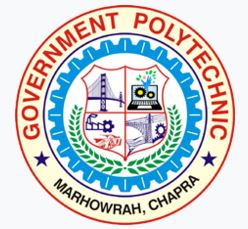 COURSE FILE (Lecture Plan)OFDIGITAL ELECTRONICS & MICROPROCESSOR (2018304)Faculty Name:Prof. SAURAV KUMAR LecturerDEPARTMENT OF COMPUTER SCIENCE ENGINEERINGCONTENTS1. Cover Page & Content2. Vision of the Department 3. Mission of the department 4. Course Description & Course objectives 5. Course Syllabus 6. Reference Materials7. Course outcomes (CO’s)8. Time table 9. Student list 10. Lecture Plan Department of Computer Science EngineeringVisionTo contribute effectively to the important national endeavor to produce quality human resource in the information technology and related areas for sustainable development of the country's IT industry needs.Mission1. To ensure sufficient modern technological exposure to the students in order to create skilled professionals.2. To frequently update the labs keeping in view the requirement of the current industry scenario.3. To extend counseling and career guidance facility to the students to help them to achieve their goal.4. To encourage faculties and staffs to pursue higher education and to do the research work.5. To encourage faculties and staffs to participate in various seminars, conferences and workshops to keep themselves updated of the state-of-the-art technology.Course Description:-The subject will help the students to learn facts, concepts, principle and procedure of digital electronics. These techniques can be used for designing sequential and combinational circuits which forms the basis of any electronic device. Also, this subject is designed to give clear idea about working principles of 8085 microprocessor.Course Objectives: -The objective of this subject is to enable the students to know basic concepts of digital electronics and familiarity with available chips. After undergoing this course, the students will have the awareness of various arithmetic circuits, counter design, registers, A/D and D/A converters, semi-conductor memories, multiplexers and de-multiplexers etcCourse SyllabusCONSUMER ELECTRONICS (ELECTRONICS ENGINEERING GROUP)Course Objectives: The objective of this subject is to enable the students to know basic concepts of digital electronics and familiarity with available chips. After undergoing this course, the students will have the awareness of various arithmetic circuits, counter design, registers, A/D and D/A converters, semi-conductor memories, multiplexers and de-multiplexers etc.Text Books:Digital Electronics and Applications, McGraw Hills Publishers. - Malvino LeachDigital Logic and Computer Design, Prentice Hall of India Ltd., New Delhi. - Morries MarrowDigital Integrated Electronics, Prentice Hall of India Ltd., New Delhi - Herbert Raub and Donal SachillingDigital Electronics, Prentice Hall of India Ltd., New Delhi – RajaramanMicroelectronics, McGraw Hill, 1987 - J. Millman and A. GrabelLinear Integrated Circuits, Wiley Eastern, 1991 - D. Roychaudhuri and S.B. JaniReferences:Digital Principles, Latest Edition, 2000, Tata McGraw Hill Publishing Company Ltd., New Delhi - Malvin& LeachModern Digital Electronics, Second Edition, 2000, Tata McGraw Hill Publishing Company Ltd., New Delhi - R.P. JainDigital Electronics, First Edition, 2000, Tata McGraw Hill Publishing Company Ltd., New Delhi - V.K. PuriElectronics Circuits and Systems, 1992, Tata McGraw Hill Publishing Company - Y.N. BapatModern Digital Electronics, 1983, Tata McGraw Hill Publishing Company - R.P. JainDigital Computer Fundamentals, T.M.H. - MalvinoDigital Computer, Dhanpat Roy & Sons. - B. RamIntroduction to Microprocessors, Dhanpat Roy & Sons. - Dr. B. RamCourse outcomes:Define basic logical circuits, Boolean algebra, minimization methods, methods for writing Boolean functions, combinational and sequential circuits, flip-flops, digital automaton, programmable structuresDescribe operation methods of combinational and sequential circuits, similarities and differences of writing the Boolean functions and minimizations Select appropriate methods for realization and circuit minimization Pattern recognition for specific circuit realization and error discovery during circuit design process Synthesis of appropriate combinational and sequential logic circuits Evaluation of own solutions and error discovery                                               ***************TIME TABLEFACULTY: - Prof. Saurav Kumar (Electronics Engineering Department)GOVERNMENT POLYTECHNIC CHAPRACLASS ROUTINE FOR DIPLOMA  3rd SEMESTER CS- Computer Science EngineeringStudent listComputer Science Engineering.LECTURE PLANThis document is approved bySTATE BOARD OF TECHNICAL EDUCATIONBihar, Patna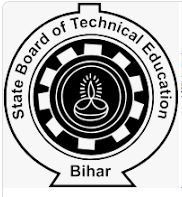 &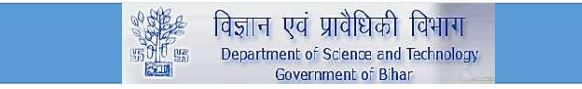 Subject Code 2018304TheoryTheoryTheoryCreditsSubject Code 2018304No. of Periods Per WeekNo. of Periods Per WeekNo. of Periods Per WeekFull Marks:10002Subject Code 2018304LTP/SESE:7002Subject Code 201830403--TA:1002Subject Code 2018304---CT:2002Contents: TheoryContents: TheoryHrs.MarksUnit – 1NUMBER SYSTEM:Decimal, binary, octal and hexadecimal, hexa-decimal number systems, Conversion from one system to another,1’s,2’s and 9’s,10’s complements signed numbers Codes: BCD, Excess-3, Gray codes weighted and non-weighted codes, binary arithmetic,[6]Unit – 2LOGIC GATES AND FLIP FLOPS:Definitions, symbols and truth table of NOT, OR, AND, NAND, NOR, XOR, XNOR gates, basic gates, universal gates, De Morgan’s Theorems; Karnaugh-Map ,Sum of Product, Product of Sum, Min term , Max term, Logical diagram, truth table, Flip -Flops- RS, T, D, JK, Master/ Slave JKand timing diagram.[8]Unit – 3REGISTERS:Shift Registers Serial in Serial out Serial in Parallel outParallel in Parallel outParallel in Serial out Bidirectional Shift Register[5]Unit – 4COUNTERS:Asynchronous counters Synchronous CounterDecade counter and its application Cascade Counter, Encoder & Decoder[6]Unit – 5LOGIC FAMILY & CIRCUITS:Digital integrated circuitsHalf adder and full adder circuit, Half Subtractor and full subtractor circuit, design and implementation, Multiplexer, Demultiplexer.[6]Unit – 6A/D AND D/A CONVERTERS:Analog to digital convertor, Digital to Analog Convertor,ADC comparator, Dual Slope ADC, Successive ADC.[8]Unit – 7MEMORIES AND DISPLAY DEVICES:Memory UnitConcept of memories using registers Primary MemorySecondary MemoryStatic and Dynamic MemoryLCD, LED, Seven Segment Display Basic operation and Applications, Dot Matrix display.[6]Unit – 8MICROPROCESSORS:Evaluation of microprocessors, microcomputer organization,8085 architecture,8085 pin diagram 8085 flag register & timing diagram, instruction sets, addressing modes,8086 architectures, 8086 pin diagram, 8086 Flag register instruction setsand addressing modes[5]1st10:00-11:002nd1:00-12:003rd12:00-1:004th2:00-3:005th3:00-4:006th4:00-5:00MONDigital Electronics & Microprocessor (2018304) (Saurav)LUNCHTUEDigital Electronics & Microprocessor (2018304) (Saurav)LUNCHWEDDigital Electronics & Microprocessor (2018304) (Saurav)LUNCHTHULUNCHFRILUNCHSATLUNCHBranch-Computer Sc.& Engg.Branch-Computer Sc.& Engg.Subject-Subject-Roll NumberName Of the Student311131821001ANU KUMARI311131821002VINAY KUMAR311131821003RANU KUMAR311131821004ABHIMANYU KUMAR311131821005AARYAN KUMAR311131821006ANKIT KUMAR311131821008SACHCHIDANAND KUMAR311131821010MUKESH KUMAR RAY311131821012ANKIT KUMAR311131821013PRIY RANJAN311131821014AAKASH KUMAR311131821015AMAN KUMAR311131821016PRIYANKA KUMARI311131821018ASHISH RANJAN CHAUDHARI311131821019DHIRAJ KUMAR311131821020PREM KUMAR SAH311131821021GITANJALI MONI311131821023SANDEEP KUMAR311131821024VISHAL RAY311131821025ROHIT KUMAR311131821026SONU KUMAR311131821301ABHISHEK KUMAR CHOUBEYTopicsLecture NumberNUMBER SYSTEM:01-6Decimal, binary, octal and hexadecimal, hexa-decimal number systems, Conversion from one system to another1-21’s,2’s and 9’s,10’s complements3Signed numbers Codes: BCD, Excess-34Gray codes weighted and non-weighted codes5binary arithmetic6LOGIC GATES AND FLIP FLOPS:7-14Definitions, symbols and truth table of NOT, OR, AND, NAND, NOR, XOR, XNOR gates, basic gates, universal gates7-8De Morgan’s Theorems9Karnaugh-Map10Sum of Product, Product of Sum, Min term, Max term, Logical diagram, truth table11-12Flip -Flops- RS, T, D, JK, Master/ Slave JK and timing diagram.13-14REGISTERS:15-19Shift Registers, Serial in Serial out15Serial in Parallel out16Parallel in Parallel out17Parallel in Serial out18Bidirectional Shift Register19COUNTERS:20-25Asynchronous counters20Synchronous Counter21Decade counter and its application22Cascade Counter23Encoder 24Decoder25LOGIC FAMILY & CIRCUITS:26-31Digital integrated circuits26-27Half adder and full adder circuit28Half Subtractor and full subtractor circuit29Design and implementation30Multiplexer, demultiplexer31A/D AND D/A CONVERTERS:32-39Analog to Digital convertor32-33Digital to Analog Convertor34-35ADC comparator36-37Dual slope ADC38Successive ADC39MEMORIES AND DISPLAY DEVICES:40-45Memory Unit, Concept of Memories Using Registers40Primary Memory, Secondary Memory41Static And Dynamic Memory42LCD, LED, Seven Segment Display4343Basic Operation and Applications44Dot Matrix Display45MICROPROCESSORS:46-50Evaluation of microprocessors, microcomputer organization468085 architectures478085 pin diagram 8085 flag register & timing diagram, instruction sets, addressing modes488086 architectures498086 pin diagrams, 8086 Flag register instruction setsand addressing modes50DesignationNameSignatureCourse CoordinatorProf. Saurav KumarHoDProf. Om Prakash AdityaPrincipalDr. Anil Kumar SinghDate